Club Name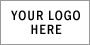 Position  Description Form Job TitleMerchandising Sales CoordinatorMerchandising Sales CoordinatorMerchandising Sales CoordinatorAccountabilityGeneral Committee General Committee Hours________ / week – month - seasonGeneral Description - ObjectivesGeneral Description - ObjectivesGeneral Description - ObjectivesGeneral Description - ObjectivesTo provide support to the Executive and Committee members to ensure the efficient management of Club clothing salesTo provide a range of reasonable priced clothing that will provide members and supporters with suitable attire to reflect professionally on the ClubTo provide support to the Executive and Committee members to ensure the efficient management of Club clothing salesTo provide a range of reasonable priced clothing that will provide members and supporters with suitable attire to reflect professionally on the ClubTo provide support to the Executive and Committee members to ensure the efficient management of Club clothing salesTo provide a range of reasonable priced clothing that will provide members and supporters with suitable attire to reflect professionally on the ClubTo provide support to the Executive and Committee members to ensure the efficient management of Club clothing salesTo provide a range of reasonable priced clothing that will provide members and supporters with suitable attire to reflect professionally on the ClubResponsibilitiesResponsibilitiesResponsibilitiesResponsibilitiesPrepare a report proposing a suitable range of clothing for sale for consideration by the Committee at the commencement of the seasonArrange the wide promotion of clothing items to members, supporters and the communityProvide a convenient means by which orders can be placed for all clothing linesArrange the display of clothing lines in the Club social rooms prior to the commencement of each seasonEnsure sufficient clothing stocks are maintained to ensure orders are filled promptlyMaintain strong relationships with approved suppliers of clothing linesPrepare a report proposing a suitable range of clothing for sale for consideration by the Committee at the commencement of the seasonArrange the wide promotion of clothing items to members, supporters and the communityProvide a convenient means by which orders can be placed for all clothing linesArrange the display of clothing lines in the Club social rooms prior to the commencement of each seasonEnsure sufficient clothing stocks are maintained to ensure orders are filled promptlyMaintain strong relationships with approved suppliers of clothing linesPrepare a report proposing a suitable range of clothing for sale for consideration by the Committee at the commencement of the seasonArrange the wide promotion of clothing items to members, supporters and the communityProvide a convenient means by which orders can be placed for all clothing linesArrange the display of clothing lines in the Club social rooms prior to the commencement of each seasonEnsure sufficient clothing stocks are maintained to ensure orders are filled promptlyMaintain strong relationships with approved suppliers of clothing linesPrepare a report proposing a suitable range of clothing for sale for consideration by the Committee at the commencement of the seasonArrange the wide promotion of clothing items to members, supporters and the communityProvide a convenient means by which orders can be placed for all clothing linesArrange the display of clothing lines in the Club social rooms prior to the commencement of each seasonEnsure sufficient clothing stocks are maintained to ensure orders are filled promptlyMaintain strong relationships with approved suppliers of clothing linesQualifications - AccreditationsQualifications - AccreditationsQualifications - AccreditationsQualifications - AccreditationsEssentialEssentialDesirableDesirableRelationshipsRelationshipsRelationshipsRelationshipsLiaises with the Club Committee Liaises with suppliers Liaises with the Club Committee Liaises with suppliers Liaises with the Club Committee Liaises with suppliers Liaises with the Club Committee Liaises with suppliers ReportingReportingReportingReportingClothing Sales Coordinator is accountable to the President and the General CommitteeProvide a report on portfolio operations to the monthly Committee meeting as requiredSeek ratification from the appropriate Committee member prior to committing the Club to any financial expenditure or actionClothing Sales Coordinator is accountable to the President and the General CommitteeProvide a report on portfolio operations to the monthly Committee meeting as requiredSeek ratification from the appropriate Committee member prior to committing the Club to any financial expenditure or actionClothing Sales Coordinator is accountable to the President and the General CommitteeProvide a report on portfolio operations to the monthly Committee meeting as requiredSeek ratification from the appropriate Committee member prior to committing the Club to any financial expenditure or actionClothing Sales Coordinator is accountable to the President and the General CommitteeProvide a report on portfolio operations to the monthly Committee meeting as requiredSeek ratification from the appropriate Committee member prior to committing the Club to any financial expenditure or action